職 務 経 歴 書（WEBディレクター）20XX年XX月XX日現在氏名　○○ ○○■職務要約例）大学を卒業後、株式会社○○に入社して5年、WEBデザイナーとしてキャリアをスタートし、その後WEBディレクターとして化粧品メーカーや食品メーカーを中心に様々なWEB・開発ディレクション、プランニングを経験。現在はチームリーダーとして複数のロジェクトのディレクション、マネジメント業務を担当しています。WEBサイトを中心としたデジタル領域のブランディングにも携わり、現在はデジタルマーケティングプランニングをメインに従事しています。■職務経歴株式会社○○○○　　　　[在籍期間: 20XX年X月～現在]事業内容: デジタルマーケティングエージェンシー従業員数: xxx名　　資本金: x,xxx万円　　雇用形態: 正社員■得意とする経験・分野・スキル・WEBディレクション・WEBアートディレクション・WEBサイトのUI/UX改善・Webコーディングスキル HTML5　CSS3　JavaScript (jQuery)・レスポンシブWebデザイン設計■PC使用スキル・HTML・CSS・Photoshop・illustrator・Premiere→■自己ＰＲ例）入社してからWEBデザイナーからWEBディレクターへとキャリアを積んで参りましたので、クリエイティブ面を意識したサイト制作を心がけております。またEC制作業務を経験、サイトを売り場という意識を持ち、制作業務に取り組んで参りました。利用者が見やすいUI・UX、レコメンド提案やユーザーに付加価値のあるサイト制作を意識しております。また社内では目的を明確にした上で、声を掛け合いながら各クリエイターの進捗共有や状況把握を行い、プロジェクト進行に努めて参りました。またその中でも課題を明確にし、課題解決のための現場担当者からヒアリングを行い、解決策を提案することを心がけております。自身のスキルをさらに向上させ、今後もより多くの顧客に喜んで頂くサイト制作、WEBディレクションに関わっていきたいと考えております。以上期間プロジェクト詳細・業務内容役割・チーム体制20XX年XX月～20XX年XX月【サイト】https://○○○.com（サイト規模：約130P）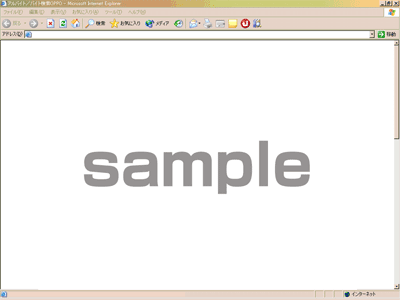 【担当】Webプロデューサーとして、新規コーポレートサイト構築業務を担当【主な業務・取り組み・成果】・予算管理、要件定義、スケジュール管理・ワイヤーフレーム作成、品質管理、パートナー会社との連携・クリエイティブチームのマネジメント（部下14名）・PV数昨年比○○%増、問い合わせ数昨年比○○%増に貢献[役割（本人）]Webプロデューサー[チーム体制]WEBディレクター1名アシスタント2名WEBデザイナー2名マークアップエンジニア2名プログラマー1名ライター3名20XX年XX月～20XX年XX月【サイト】https:// ○○○.com（サイト規模：約90P）【担当】WEBディレクターとしてコーポレートサイトの運営、サイトリニューアルディレクションを担当【主な業務・取り組み・成果】・構成案作成、進行管理、運用オペレーション構築・サイトリニューアル、コンテンツ企画書作成・サイト構成・更新、外注コントロール・クライアント業務改善、新規案件（サイト構築）受注に貢献[役割（本人）]Webディレクター[チーム体制]WEBデザイナー2名コーダー1名ライター2名システムエンジニア1名20XX年XX月～20XX年XX月【サイト】https:// ○○○.com（サイト規模：約40P）【担当】Webデザイン、コーディング全般を担当【主な業務・取り組み・成果】・サイト構成案作成、デザインディレクション、HTMLコーディング・ディレクトリ構成、ページ遷移の刷新、スマホタイアップ獲得のための導入口確保・PV数○○%増、離脱率○○％減に貢献[役割（本人）]Webデザイナー[チーム体制]WEBディレクター1名デザイナー2名コーダー1名システムエンジニア1名